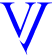 THE SIXTH FORM COLLEGE FULL TIME TEACHER OF A LEVEL MATHEMATICS and A LEVEL PHYSICSF/T Salary based on Sixth Form Colleges’ Pay Scale currently up to £38,748.p.a (pay award pending)dependant on skills and experienceApplications are invited from suitably skilled candidates for the above teaching post, which offers an excellent opportunity to work in strong departments in this highly successful Sixth Form College.  The College holds Good Ofsted status and also Beacon status - one of the first four sixth form colleges in the country to be awarded the latter. The post is open to new entrants to the profession (Trainees or NQT’s) as well as to experienced teachers. The College has strong induction and staff development programmes, including very good support arrangements for newly qualified, qualifying or trainee staff (please see details of our Traineeship Scheme). Remission time from timetabled teaching classes is provided for qualifying or trainee staff to support their training and development. The department has a strong team working ethos, is very supportive and excellent schemes of work are in place. A mentor will work with the appointee to support their development. There is also an excellent college wide support and development programme for all new staff.The successful applicant will be expected to take up the post from 27th August 2019.Personal QualitiesA suitably qualified graduate is sought with strong specialist knowledge of mathematics and physics.  Applicants will either have a PGCE or equivalent teaching qualification or for a trainee there would be a requirement to undertake a locally based 2-year part time PGCE course from September 2019 alongside ‘on the job’ training with remission time being given.The appointee will be a good communicator, flexible, adaptable, hardworking and enthusiastic. They should have good ICT skills with the ability to work effectively as part of a team sharing ideas and resources. A high level of commitment, integrity and professionalism is expected. A specific interest in teaching, motivating and developing 16-18 year old students is essential along with the skills, desire and ability to sustain strong levels of student performance including achieving strong value added examination results and retention levels.  Experienced teachers will be asked to provide evidence of their results in recent years in terms of value added and retention.  Responsibilities of Post HolderThe duties of the holder of this post include:Teaching A Level Mathematics and/or another Maths course from the range of courses offered by the department and A Level Physics.This involves all those constituent duties expected of a professional teacher, such as preparation of work, counselling and assessing students and keeping up to date in the subject area by means of reading and appropriate INSET. Working with and being responsible to the Head of Mathematics Department and Head of Physics Department and relevant Course Leaders with respect to those matters concerning the delivery of the courses.  Participating in departmental matters, such as meetings and educational initiatives.Assume the role of Personal Tutor (see Pastoral section)Nature of the Maths Department and Courses OfferedIt is expected that there will be a team of 15 teaching staff in the department for the 2019/20 academic year. The majority of the team are full time but a number of colleagues work on a part time basis. The team provides teaching and learning on a relatively wide range of Maths courses at A Level, (three separate course), Core Maths, GCSE and Functional Skills level and also on the International Baccalaureate (IB) Diploma programme (Maths Standard course). Full time staff have designated responsibilities, but all staff are involved in the duties of the department and there is a culture of critical evaluation and improvement.  Colleagues are keen to look at ways of improving teaching and learning and student performance in the department and act on them.Approximately 400 students currently study A level Mathematics courses or A level Statistics in each year cohort. The department also offers AS Further Maths with approximately 60 students studying AS level Further Maths each year and approximately 40 studying A level Further Maths.  Keen and very able mathematicians are also offered Maths Challenge/Olympiad opportunities and STEP preparation. The department currently uses the OCR specifications for the A Level Mathematics and Further Maths courses.  Students who choose to study Further Maths alongside A level Maths take AS Further Maths at the end of the first year. Students taking ‘double Maths’ are taught in discreet groups. At the end of the first year, students who do well and will continue with Mathematics to Year 13 can also opt to study, for the first time, AS Further Mathematics in their second year - in a separate ‘year two only’ group. The A level Statistics course currently uses Edexcel specifications, and we use AQA for the GCSE and Edexcel for FSK courses.  Around 60 students are currently following the IB Diploma Programme at the College, all of whom now take the Maths Standard course.  Core Maths (level 3) is also offered and over 250 students each year study this. The course is studied in one academic year.  All three options available are offered.In addition, around 100 students per year ‘re-take’ GCSE Mathematics to seek to improve the grade 3 they achieved in Year 11 at school.  Some of these students also take Functional Skills Level 2 Maths.  There are also approximately 40 students per year who have grade 2 or 1 at GCSE from school who take Functional Skills Maths Level 1 and 2. The department offers GCSE Mathematics to appropriate students at both Higher and Foundation level depending on their previous level of entry and grade achieved.  These are linear GCSE courses offered by AQA with examinations generally taken in the summer period.  However we also run accelerated groups where students who achieved a GCSE grade 3 at the end of Year 11, but feel it was a ‘near miss’, sit papers in the November exam series.  Higher Level students may be offered a November resit opportunity in certain circumstances. Functional Skills Maths (level 1 & 2) are also offered.Nature of the Physics Department and Courses OfferedThe Physics (and Electronics) subject areas are managed within the Physics Department. In September 2019 the department will have three full time and three part time teachers. The work of the department is supported by a specialist technician and other science technicians when the needs arise.The department will offer the following courses for 2019/20:Physics		A (OCR B Advanced Physics Syllabus)		Approx. 200 studentsPhysics		IB Diploma Programme (Higher/Standard level)	Approx. 10 students (year 2 combined with a Year 2 A level group)Electronics	A (OCR)					Approx. 40 studentsFor more details please refer to the College website ‘courses’ section for the subject information sheets.The department has also contributed to the teaching of Applied General (Certificate/Extended Certificate level) Applied Science, GCSE Science and Maths courses. It supports students undertaking Extended Project Qualifications in the field of Physics and one of the departmental team is the College EPQ Co-ordinator. The department provides a range of academic support enrichment and wider activities for students of all abilities.FacilitiesThe Physics Department has a suite of well-equipped purpose designed labs. Electronics facilities include a dedicated electronics room. This is equipped with 19 individual workstations each with a signal generator, power supply, multimeter, digital oscilloscope and dedicated computer. Students build all circuits on prototype board and the department has Livewire software to enable students to model circuit behaviour.The Physics and Electronics department makes good use of IT for teaching purposes. This includes the use of data projectors and interactive whiteboards in all teaching rooms, dedicated programmes for Physics and Electronics and significant use of the college “Moodle” virtual learning environment. One of the departmental team is the College Moodle Co-ordinator.PastoralAll qualified and experienced full time teaching staff are expected to fulfil both an academic teaching role and a pastoral role in the College and act as a Personal Tutor to a group of about 25 students.  This involves staff in all aspects of tutorial work including guidance, pastoral support, first level safeguarding, monitoring and encouraging progress, contact with parents, writing reports, compiling student references and the delivery of part of the College's Personal Tutorial programme during the timetabled Tutorial Period.  For a full time role a firm commitment to this aspect of teaching in a sixth form college is essential.  It is possible that this role will be assumed in the first year of appointment for experienced staff and would apply from the second year for staff new to the profession.Additional StudiesFull time College teaching staff may also have opportunities to contribute to the EPQ Programme or the Additional Studies programme in the College.  This is very wide ranging and can often enable staff to contribute particular skills and interests where they meet College needs.  Applicants should indicate if they have particular interests and again this would be discussed at the time of interview.RemunerationAnnual salary for a qualified teacher will be in accordance with Sixth Form Colleges’ Teachers Pay Scale which from appointment for a full time post involves a salary of up to £38,748.00. (2018/19 pay award pending – and 2019/20 pay award also to be added). Salaries are reviewed by national negotiation with effect from 1st September each year. Sixth Form College sector conditions of service apply which are very similar to schools sector arrangements. Progression through the Teachers pay scale is subject to acceptable annual performance appraisal. Alternatively, please see attached information regarding the College Traineeship scheme if this is relevant.Details about the College and each course area are available on the College website: www.colchsfc.ac.uk To apply for this post a College application form must be completed (unaccompanied CV’s will not be accepted). Application forms are available from the job vacancies section of the College website (please use the link above left of this page) and once completed should be submitted by e-mail to humanresources@colchsfc.ac.uk or if sent by mail please address to:-Human Resources DepartmentThe Sixth Form College, ColchesterNorth HillColchester CO1 1SNClosing Date: 12 noon Thursday 25th April 2019Interviews are likely to take place in early May